Ciudad Lázaro Cárdenas, Michoacán; a 26 de septiembre del 2023.LIC. YUNNUEN ZAMAI ESTRADA RENTERÍAJEFA DEL DEPARTAMENTO DE VINCULACIÓN DE LAUNIVERSIDAD POLITÉCNICA DE LÁZARO CÁRDENAS, MICHOACÁNP R E S E N T EPor medio del presente me permito informarle que el (la) C. Martin Gonzalez Equihua con número de matrícula (número), estudiante del Decimo Cuatrimestre de la carrera de  Ingeniería en Software, de la Universidad Politécnica de Lázaro Cárdenas, Michoacán. Terminó satisfactoriamente su proyecto de ESTANCIA I denominado: (nombre del proyecto). Durante el periodo comprendido del 07 de septiembre al 17 de diciembre del presente año. Sin más por el momento, aprovecho la ocasión para enviarle un cordial saludo.ATENTAMENTEAsesor Interno de Estancia IInnovando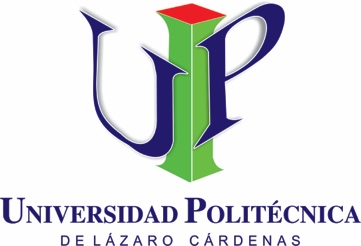 Dependencia: SECRETARIA ACADÉMICAASUNTO:Carta de liberación de estancia I